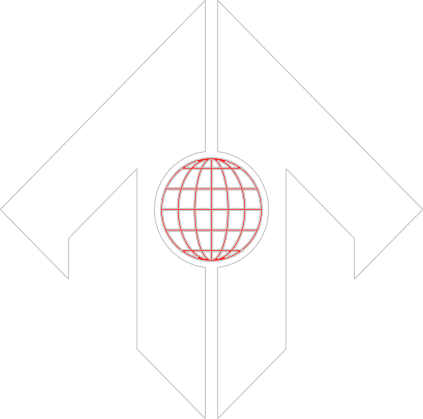 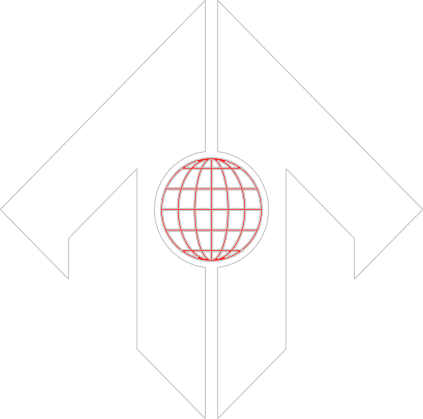 CỘNG HÒA XÃ HỘI CHỦ NGHĨA VIỆT NAMĐộc lập - Tự do - Hạnh phúcHỒ SƠXÉT TỐT NGHIỆP NĂM ….HỌ TÊN:......................................................................MÃ SV:..........................................LỚP :.............................................................................KHOA:…………………………..SỐ ĐIỆN THOẠI:...............................................................................................................EMAIL:................................................................................................................................ĐỊA CHỈ THƯỜNG TRÚ:……………………………………………………………….SỐ ĐIỆN THOẠI BỐ/MẸ/NGƯỜI ĐẠI DIỆN:………………………………………..HỒ SƠ GỒM CÓ:……….TỜ(Sinh viên đánh dấu tích vào hồ sơ hiện có)Thông tin liên hệ: Phòng Công tác sinh viên, Trường Đại học Ngoại ngữ, Đại học Huế: Chuyên viên Nguyễn Thị Thảo Tâm.Điện thoại: 0979.619.719 Email: ntttamnn@hueuni.edu.vn1.       Đơn đề nghị xét công nhận tốt nghiệp đại học (theo mẫu)4.       Chứng chỉ năng lực ngoại ngữ 1 - Ngoại ngữ chuyên (bản chứng thực)2.      Chứng chỉ Giáo dục Thể chất (bản chứng thực)5.       Chứng chỉ năng lực ngoại ngữ 2 – Ngoại ngữ không chuyên) (bản chứng thực)3.      Chứng chỉ Giáo dục Quốc phòng (bản chứng thực)5.       Các giấy tờ khác